
ПОСТАНОВЛЕНИЕ №11930 декабря 2018 года								п. Ленинский Об утверждении Административного регламента по предоставлению муниципальной услуги «Выдача разрешения на условно разрешенный вид использования земельного участка или объекта капительного строительства»1. В целях обеспечения доступности и повышения качества предоставления муниципальных услуг, в соответствии с  Федеральным законом от 27.07.2010 №210-ФЗ «Об организации предоставления государственных и муниципальных услуг», Федеральным законом от 29.12.2004г. № 190-ФЗ «О введение в действие Градостроительного кодекса Российской Федерации», Федеральным законом от 06.10.2003г. № 131-ФЗ «Об общих принципах организации местного самоуправления в Российской Федерации», администрация МО «Поселок Ленинский» постановляет:  2. Утвердить Административный регламент предоставления муниципальной услуги «Выдача разрешения на условно разрешенный вид использования земельного участка или объекта капительного строительства». 3.  Признать утратившими силу постановление Администрации МО «Поселок Ленинский» №48-2 от 19.04.2016 г. ««Предоставление разрешения на условно разрешённый вид использования земельного участка или объекта капитального строительства и разрешения на отклонение от предельных параметров разрешённого строительства».4. Настоящее постановление вступает в силу с момента его официального опубликования. 5. Настоящее постановление опубликовать (обнародовать) на официальном стенде администрации и официальном сайте администрации «Поселок Ленинский» http://admleninskij.ucoz.net.Глава МО «Поселок Ленинский»                                                                    С.И. ГордиенкоПриложение
к постановлению администрации
муниципального образования "Поселок Ленинский"Алданского района РС(Я)                                                                              			        N 119 от 30.12.2018Административный регламент предоставления муниципальной услуги «Выдача разрешения на условно разрешенный вид использования земельного участка или объекта капительного строительства»I. ОБЩИЕ ПОЛОЖЕНИЯПредмет регулирования1.1. Административный регламент предоставления муниципальной услуги «Выдача разрешения на ввод объекта в эксплуатацию» (далее - Административный регламент, муниципальная услуга) разработан в целях повышения качества и доступности муниципальной услуги, создания комфортных условий для участников правоотношений, возникающих в процессе предоставления муниципальной услуги, и определяет сроки, последовательность административных процедур и административных действий.                                             Круг заявителей1.2. Получателем муниципальной услуги выступает застройщик - физическое или юридическое лицо, обеспечивающее на принадлежащем ему земельном участке или на земельном участке иного правообладателя (которому при осуществлении бюджетных инвестиций в объекты капитального строительства государственной (муниципальной) собственности органы государственной власти (государственные органы), Государственная корпорация по атомной энергии «Росатом», Государственная корпорация по космической деятельности «Роскосмос», органы управления государственными внебюджетными фондами или органы местного самоуправления передали в случаях, установленных бюджетным законодательством Российской Федерации, на основании соглашений свои полномочия государственного (муниципального) заказчика) строительство, реконструкцию, капитальный ремонт объектов капитального строительства, а также выполнение инженерных изысканий, подготовку проектной документации для их строительства, реконструкции, капитального ремонта (далее - заявитель).1.3. С заявлением вправе обратиться представители заявителя, действующие в силу полномочий, основанных на оформленной в установленном законодательством Российской Федерации порядке доверенности.Требования к порядку информирования о предоставлениимуниципальной услуги1.4. Местонахождение Администрации (далее - Администрация): 678944, РС(Я), Алданский район, п. Ленинский, ул. Ленина, д. 36График (режим) работы Администрации:Пн.: 8.00-17.00Вт.: 8.00-17.00Ср.: 8.00-17.00Чт.: 8.00-17.00Пят.: 8.00-12.001.5. Местонахождение органов государственной и муниципальной власти и иных организаций, участвующих в предоставлении муниципальной услуги:1.5. Местонахождение органов государственной и муниципальной власти и иных организаций, участвующих в предоставлении муниципальной услуги:- Алданский отдел управления Федеральной службы государственной регистрации, кадастра и картографии по Республике Саха (Якутия) (далее - Управление Росреестра по РС(Я)): 678900, РС (Я), г. Алдан, ул. Дзержинского, д. 30. График приема и выдачи документов о государственной регистрации прав, выдачи сведений ЕГРП: Понедельник: выходнойВторник: с 8.00-17.00Среда: с 9.00-20.00Четверг: с 9.00-18.00Пятница: с 9.00-16.00Суббота: с 9.00-13.00Воскресенье: выходной- Инспекция ФНС России по Алданскому району Республики Саха (Якутия) (далее - ИФНС России по Алданскому району РС(Я): 678900, РС (Я), г. Алдан, ул. Дзержинского, д. 21 «б».Режим работы операционного зала без перерыва на обед:Понедельник, среда: с 9.00-18.00 Вторник, четверг: с 9.00-20.00Пятница: с 9.00-16.45Первая и третья суббота каждого месяца с 10.00 часов до 15.00 часов.Выходной: вторая и четверная суббота каждого месяца, воскресенье.- Алданский отдел федерального государственного бюджетного учреждения «Федеральная кадастровая палата Федеральной службы государственной регистрации, кадастра и картографии» по Республике Саха (Якутия) (далее - ФГБУ «ФКП Росреестра» по РС(Я)):  678960, РС (Я), г. Алдан, ул. Дзержинского, д. 30.Режим работы: Понедельник: выходнойВторник: с 8.00-17.00Среда: с 9.00-20.00Четверг: с 9.00-18.00Пятница: с 9.00-16.00Суббота: с 9.00-13.00Воскресенье: выходной- ТОСП Государственного автономного учреждения «Многофункциональный центр предоставления государственных и муниципальных услуг в Республике Саха (Якутия)» по Алданскому району (далее ГАУ «МФЦ»): 678901, РС (Я), г. Алдан, ул. Октябрьская, д. 13.Режим работы:Вторник-суббота: 09.00-19.00Понедельник, воскресенье: выходной.1.6. Способы получения информации о месте нахождения и графике работы Администрации, предоставляющих муниципальную услугу, ГАУ «МФЦ»:1.6.1. Через официальные сайты:- Администрации – http://admleninskij.ucoz.net.- ГАУ «МФЦ»: www.mfcsakha.ru.1.6.2. Портал государственных и муниципальных услуг Республики Саха (Якутия);1.6.3. На информационных стендах Администрации;1.6.4. Через инфоматы, расположенные в здании ГАУ «МФЦ».1.7. Информацию по процедуре предоставления муниципальной услуги заинтересованные лица могут получить:1.7.1. При личном обращении посредством получения консультации:- у специалиста Администрации для физических лиц, индивидуальных предпринимателей, юридических лиц при личном обращении в Администрацию;- у сотрудника ГАУ «МФЦ» для физических лиц, индивидуальных предпринимателей, юридических лиц при личном обращении в ГАУ «МФЦ»;1.7.2. Посредством получения письменной консультации через почтовое отправление (в том числе электронное (указывается адрес электронной почты). Осуществляется Администрацией для физических лиц, индивидуальных предпринимателей, юридических лиц;1.7.3. Посредством получение консультации по телефону. Осуществляется Администрацией (8 (41-145) 52-3-02), ГАУ «МФЦ» по телефону 8-800-100-22-16 (звонок бесплатный).1.8. Справочные телефоны, адреса официальных сайтов и электронной почты Администрации, ГАУ «МФЦ» и органов государственной и муниципальной власти и иных организаций, участвующих в предоставлении муниципальной услуги:1.8.1. Администрация: -телефон: 8(41-145) 52-3-02-адрес официального сайта: http:// http://admleninskij.ucoz.net.-адрес электронной почты: adm-leninskij@yandex.ru1.8.2. ГАУ «МФЦ»:- телефон: 8-800-100-22-16 (звонок бесплатный);- адрес официального сайта: www.mfcsakha.ru;- адрес электронной почты: mfc@mfcsakha.ru.1.8.3. Управления Росреестра по Алданскому району РС(Я): - телефон: 8 (41145) 3-34-30;- адрес официального сайта: rosreestr.ru1.8.4. ИФНС России по Алданскому району РС(Я): - телефон: 8 (41145) 3-51-90;- адрес официального сайта:  www.nalog.ru1.8.5. ФГБУ «ФКП Росреестра» по Алданскому району РС(Я): -телефон:  8 (41145) 3-34-30.1.9. При консультирование при личном обращении в Администрацию либо ГАУ «МФЦ РС(Я)» соблюдаются следующие требования:1.9.1. Время ожидания заинтересованного лица при индивидуальном личном консультировании не может превышать 15 минут.1.9.2. Консультирование каждого заинтересованного лица осуществляется специалистом Администрации либо сотрудником ГАУ «МФЦ» и не может превышать 15 минут.1.10. При консультировании посредством почтового отправления (в том числе электронного) соблюдаются следующие требования:1.10.1. Консультирование по почте осуществляется специалистом Администрации;1.10.2. При консультировании по почте ответ на обращение заинтересованного лица направляется Администрацией в письменной форме в адрес (в том числе на электронный адрес) заинтересованного лица в месячный срок.1.11. При консультировании по телефону соблюдаются следующие требования: 1.11.1. Ответ на телефонный звонок должен начинаться с информации о наименовании Администрации либо ГАУ «МФЦ», в который позвонил гражданин, фамилии, имени, отчестве и должности муниципального служащего Администрации либо сотрудника ГАУ «МФЦ», осуществляющего индивидуальное консультирование по телефону. 1.11.2. Время разговора не должно превышать 10 минут. 1.11.3. В том случае, если сотрудник, осуществляющий консультирование по телефону, не может ответить на вопрос по содержанию, связанному с предоставлением муниципальной услуги, он обязан проинформировать заинтересованное лицо об организациях либо структурных подразделениях, которые располагают необходимыми сведениями.1.12. С момента приема заявления заявитель имеет право на получение сведений о ходе исполнения муниципальной услуги по телефону, посредством электронной почты или при личном обращении в порядке, указанном в пункте 1.9 настоящего Административного регламента.1.13. Муниципальные служащие Администрации либо сотрудник ГАУ «МФЦ» при ответе на обращения обязаны:- при устном обращении заинтересованного лица (по телефону или лично) давать ответ самостоятельно. Если муниципальный служащий Администрации либо сотрудник ГАУ «МФЦ», к которому обратилось заинтересованное лицо, не может ответить на вопрос самостоятельно, то он может предложить заинтересованному лицу обратиться письменно либо назначить другое удобное для него время консультации, либо переадресовать (перевести) на другого муниципального служащего Администрации либо сотрудника ГАУ «МФЦ», или сообщить телефонный номер, по которому можно получить необходимую информацию;- муниципальные служащие Администрации либо сотрудники ГАУ «МФЦ», осуществляющие консультирование (по телефону или лично), должны корректно и внимательно относиться к заинтересованным лицам. Во время разговора избегать параллельных разговоров с окружающими людьми и не прерывать разговор по причине поступления звонка на другой аппарат. В конце консультирования муниципальный служащий Администрации, сотрудник ГАУ «МФЦ» должен кратко подвести итоги и перечислить меры, которые надо принять (кто именно, когда и что должен сделать).1.14. Ответы на письменные обращения даются в письменном виде и должны содержать:- ответы на поставленные вопросы;- должность, фамилию и инициалы лица, подписавшего ответ;- фамилию и инициалы исполнителя;- наименование структурного подразделения - исполнителя;- номер телефона исполнителя.1.15. Муниципальный служащий Администрации либо сотрудник ГАУ «МФЦ» не вправе осуществлять консультирование заинтересованных лиц, выходящее за рамки информирования о стандартных процедурах и условиях оказания муниципальной услуги, влияющее прямо или косвенно на индивидуальные решения заинтересованных лиц.1.16. Заявители, представившие в Администрации либо ГАУ «МФЦ» документы, в обязательном порядке информируются муниципальными служащими Администрации либо сотрудниками ГАУ «МФЦ» о возможном отказе в предоставлении муниципальной услуги, а также о сроке завершения оформления документов и возможности их получения.Форма, место размещения и содержаниеинформации о предоставлении муниципальной услуги1.17. Информация о порядке предоставления муниципальной услуги и услуг, которая является необходимой и обязательной для предоставления муниципальной услуги, размещается на официальном сайте Администрации в сети Интернет, на Портале государственных и муниципальных услуг Республики Саха (Якутия) (http://www.pgusakha.ru), на сайте ГАУ «МФЦ», на сайте Учреждения, на информационном стенде Администрации, в инфоматах, расположенных в здании ГАУ «МФЦ», а также предоставляется непосредственно муниципальными служащими Администрации, сотрудниками ГАУ «МФЦ» в порядке предусмотренном разделом «Требования к порядку информирования о предоставлении муниципальной услуги» настоящего Административного регламента.1.18. На официальном сайте Администрации в сети Интернет размещаются:график (режим) работы;почтовый адрес и адрес электронной почты;сведения о телефонных номерах для получения информации о предоставлении муниципальной услуги;информационные материалы (брошюры, буклеты и т.д.);Административный регламент с приложениями;нормативные правовые акты, регулирующие предоставление муниципальной услуги;адреса и контакты территориальных органов федеральных органов государственной власти и иных организаций, участвующих в предоставлении муниципальной услуги;адреса и контакты организаций, участвующих в предоставлении муниципальной услуги.1.19. На информационном стенде Администрации  размещаются:режим приема заявителей; извлечения из законодательных и иных нормативных правовых актов, содержащих нормы, регулирующие деятельность по предоставлению муниципальной услуги;извлечения из настоящего Административного регламента с приложениями;перечни документов, необходимых для предоставления муниципальной услуги, и требования, предъявляемые к этим документам.1.20. На Портале государственных и муниципальных услуг Республики Саха (Якутия) размещается информация:полное наименование, полные почтовые адреса и график работы Администрации, ГАУ «МФЦ», ответственных за предоставление муниципальной услуги;справочные телефоны, по которым можно получить консультацию о порядке предоставления муниципальной услуги;адреса электронной почты;порядок получения информации заинтересованными лицами по вопросам предоставления муниципальной услуги, сведений о результате предоставления муниципальной услуги.II. СТАНДАРТ ПРЕДОСТАВЛЕНИЯ МУНИЦИПАЛЬНОЙ УСЛУГИНаименование муниципальной услуги2.1. Выдача разрешения на условно разрешенный вид использования земельного участка или объекта капительного строительства.Наименование органа, предоставляющего муниципальнуюуслугу, и органов государственной и муниципальнойвласти, и иных организаций, участвующихв предоставлении муниципальной услуги2.2. Предоставление муниципальной услуги осуществляется Администрацией. Ответственным структурным подразделением Администрации 2.3. Наименование органов государственной и муниципальной власти и иных организаций, обращение в которые необходимо для предоставления муниципальной услуги:Управления Росреестра по РС(Я);УФНС России по РС(Я);ФГБУ «ФКП Росреестра» по РС(Я);здесь необходимо указать исчерпывающий перечень органов и организаций, обращение в которые необходимо для предоставления муниципальной услуги (при необходимости обращения в них)2.4. Муниципальные служащие, сотрудники ГАУ «МФЦ» не вправе требовать осуществления действий, в том числе согласований, необходимых для получения муниципальной услуги, связанных с обращением в территориальные органы федеральных органов государственной власти и иные организации, указанные в пункте 2.3 Административного регламента.Описание результата предоставления муниципальной услуги2.5. Результатом предоставления муниципальной услуги является выдача заявителю разрешения на условно разрешенный вид использования земельного участка или объекта капитального строительства либо отказ в предоставлении такого разрешения.Срок предоставления муниципальной услуги2.6. Срок предоставления муниципальной услуги не может превышать шестидесяти календарных дней.Перечень нормативных правовых актов, регулирующих отношения,возникающие в связи с предоставлением муниципальной услуги2.7. Нормативные правовые акты, регулирующие предоставление муниципальной услуги: Градостроительный кодекс Российской Федерации; Федеральный закон от 06 октября 2003 г. № 131-ФЗ «Об общих принципах организации местного самоуправления в Российской Федерации»;Федеральный закон от 29.12.2004 г. № 191-ФЗ «О введении в действие Градостроительного кодекса Российской Федерации»;Федеральный закон от 27 июля 2010 г. № 210-ФЗ «Об организации предоставления государственных и муниципальных услуг»;Устав МО «Поселок Ленинский» зарегистрированный в Управлении Министерства Юстиции Российской Федерации по Республике Саха (Якутия) от 29.04.2014 г, №RU145041062014002.Исчерпывающий перечень документов, необходимыхдля предоставления муниципальной услуги, подлежащихпредставлению заявителем самостоятельно2.8. Муниципальная услуга предоставляется при поступлении в комиссию Администрации МО «Поселок Ленинский» заявления о выдаче заявителю разрешения на условно разрешенный вид использования земельного участка или объекта капитального строительства.Заявление оформляется на бланке установленной в приложении № 1 к настоящему Административному регламенту форм.2.9. Заявление заполняется с помощью средств электронно-вычислительной техники или от руки разборчиво печатными буквами чернилами черного или синего цвета. Не допускается исправление ошибок путем зачеркивания, с помощью корректирующих средств.2.10. В заявлении должны быть указаны:для физических лиц (индивидуальных предпринимателей) указываются: фамилия, имя, отчество (последнее – при наличии), реквизиты документа, удостоверяющего личность (серия, номер, кем и когда выдан), место регистрации и фактического проживания, номер телефона, адрес электронной почты; для представителя физического лица указываются: фамилия, имя, отчество представителя, реквизиты доверенности, которая прилагается к заявлению;для юридических лиц указываются: наименование, организационно-правовая форма, юридический и почтовый адреса, номер телефона, фамилия, имя, отчество (последнее – при наличии) лица, уполномоченного представлять интересы юридического лица, с указанием реквизитов документа, удостоверяющего эти полномочия и прилагаемого к заявлению, основной государственный регистрационный номер, индивидуальный номер налогоплательщика;адрес земельного участка или объекта капитального строительства;основной вид использования земельного участка;условно разрешенный вид использования земельного участка или объекта капитального строительства;кадастровый номер земельного участка либо объекта капитального строительства, на который планируется получить разрешение (при наличии);перечень прилагаемых к заявлению документов (заполняется при направлении заявления посредством почтовой связи);подпись заявителя или его представителя, расшифровка подписи, дата обращения.2.11. Заявление подписывается заявителем либо представителем заявителя.При представлении заявления представителем заявителя к такому заявлению прилагается доверенность, выданная представителю заявителя, оформленная в порядке, предусмотренном законодательством Российской Федерации.2.12. В случае представления заявления при личном обращении заявителя или представителя заявителя предъявляется документ, удостоверяющий соответственно личность заявителя или представителя заявителя.Лицо, имеющее право действовать без доверенности от имени юридического лица, предъявляет документ, удостоверяющий его личность, и сообщает реквизиты свидетельства о государственной регистрации юридического лица, а представитель юридического лица предъявляет также документ, подтверждающий его полномочия действовать от имени этого юридического лица, или копию этого документа, заверенную печатью и подписью руководителя этого юридического лица.2.13. Заявление, указанное в пункте 2.8. настоящего Административного регламента, с приложениями может быть направлено заявителем посредством почтовой связи.В случае направления заявления с полным комплектом документов посредством почтовой связи копии документов должны быть нотариально заверены.2.14. Заявление, указанное в пункте 2.8. настоящего Административного регламента, с приложениями может быть подано заявителем через ГАУ «МФЦ».Исчерпывающий перечень документов, необходимыхдля предоставления муниципальной услуги, которые находятсяв распоряжении государственных органов и иных органов,участвующих в предоставлении муниципальной услуги,и которые заявитель вправе представить самостоятельно2.15. Перечень документов, необходимых для предоставления муниципальной услуги, которые находятся в распоряжении органов государственной и муниципальной власти и иных организаций, участвующих в предоставлении муниципальной услуги, указанных в пункте 1.4 настоящего Административного регламента:  - выписка из государственных реестров о юридическом лице или индивидуальных предпринимателях;   выписка из Единого государственного реестра прав на недвижимое имущество и сделок с ним о правах на земельный участок или объект капитального строительства, принадлежащий заявителю;выписка из Единого государственного реестра прав на недвижимое имущество о правообладателях земельных участков, имеющих общие границы с земельным участком, применительно к которому запрашивается данное разрешение, правообладателях объектов капитального строительства, расположенных на земельных участках, имеющих общие границы с земельным участком, применительно к которому запрашивается данное разрешение, и правообладателях помещений, являющихся частью объекта капитального строительства, применительно к которому запрашивается данное разрешение.2.16. Документы, указанные в пункте 2.15. настоящего Административного регламента, запрашиваются Администрацией самостоятельно у органов, предоставляющих государственные услуги, органов, предоставляющих муниципальные услуги, иных государственных органов, органов местного самоуправления либо подведомственных государственным органам или органам местного самоуправления организаций, участвующих в предоставлении государственных и муниципальных услуг. Заявитель вправе представить указанные документы по собственной инициативе.Указание на запрет требовать от заявителяпредоставления документов и информации2.17. Администрация не вправе требовать от заявителя:представления документов и информации или осуществления действий, представление или осуществление которых не предусмотрено нормативными правовыми актами, регулирующими отношения, возникающие в связи с предоставлением муниципальной услуги;представления документов и информации, которые в соответствии с нормативными правовыми актами Российской Федерации, нормативными правовыми актами субъектов Российской Федерации и муниципальными правовыми актами находятся в распоряжении государственных органов, предоставляющих муниципальную услугу, иных государственных органов, органов местного самоуправления и (или) подведомственных государственным органам и органам местного самоуправления организаций, участвующих в предоставлении муниципальной услуги, за исключением документов, указанных в части 6 статьиHYPERLINK "consultantplus://offline/ref=9F21BE8CC1216408351D037AE244E5224D14D63FC3C3B60302510FA6F698592D0D6F93F0t622B" 7 Федерального закона от 27 июля 2010 г. № 210-ФЗ «Об организации предоставления государственных и муниципальных услуг».Исчерпывающий перечень оснований для отказа в приемедокументов, необходимых для предоставлениямуниципальной услуги2.18. Основаниями для отказа в приеме документов, необходимых для предоставления муниципальной услуги, являются:отсутствие у заявителя соответствующих полномочий на получение муниципальной услуги;представление заявителем документов, оформленных не в соответствии с установленным порядком (наличие исправлений, серьезных повреждений, не позволяющих однозначно истолковать их содержание, отсутствие обратного адреса, подписи заявителя или уполномоченного лица).Перечень оснований для приостановления или отказав предоставлении муниципальной услуги2.19. Основания для приостановления предоставления муниципальной услуги отсутствуют.          2.20. Основаниями для отказа в предоставлении муниципальной услуги являются:отсутствие в зоне указанного вида условно разрешенного вида использования земельного участка;отрицательное заключение публичных слушаний;отсутствие у заявителя прав на земельный участок, в отношении которого запрашивается разрешение на условно разрешенный вид использования;отсутствие у заявителя прав на объект капитального строительства, в отношении которого запрашивается разрешение на условно разрешённый вид использования;отказ заявителя, оформленный в  письменном виде, от получения разрешения на условно разрешенный вид использования земельного участка или объекта капитального строительства.Перечень услуг, которые являются необходимымии обязательными для предоставления муниципальной услуги,в том числе сведения о документах, выдаваемых организациями,участвующими в предоставлении муниципальной услуги2.21. Услуг, которые являются необходимыми и обязательными для предоставления муниципальной услуги, отсутствуют.Порядок, размер и основания взимания государственнойпошлины или иной платы, взимаемой за предоставлениемуниципальной услуги2.22. Муниципальная услуга предоставляется бесплатно.Расходы, связанные с организацией и проведением публичных слушаний по вопросу предоставления разрешения на условно разрешенный вид использования, несет физическое или юридическое лицо, заинтересованное в предоставлении такого разрешения.Максимальный срок ожидания в очереди при подаче заявленийо предоставлении муниципальной услуги и при получениирезультата предоставления муниципальной услуги2.23. Время ожидания в очереди для подачи заявлений не может превышать 15 минут.2.24. Время ожидания в очереди при получении результата предоставления муниципальной услуги не может превышать 15 минут.Срок и порядок регистрации запросазаявителя о предоставлении муниципальной услуги,в том числе в электронной форме2.25. Обращение заявителя подлежит обязательной регистрации не позднее дня, следующего за днем поступления в Администрацию, в порядке делопроизводства.Требования к помещениям, в которых располагаютсяорганы и организации, непосредственно осуществляющиеприем документов, необходимых для предоставлениямуниципальных услуг2.26. Места предоставления муниципальной услуги должны отвечать следующим требованиям. Здание, в котором предоставляется муниципальная услуга, должно быть оборудовано отдельным входом для свободного доступа заинтересованных лиц. Входы в помещения оборудуются расширенными проходами, позволяющими обеспечить беспрепятственный доступ. Центральный вход в здание должен быть оборудован информационной табличкой (вывеской), содержащей информацию о наименовании, местонахождении, режиме работы.Помещения для работы с заинтересованными лицами оборудуются соответствующими вывесками, указателями. Визуальная, текстовая и мультимедийная информация о порядке предоставления муниципальной услуги размещается на инфомате (информационном стенде), а также на официальном сайте. Оформление визуальной, текстовой и мультимедийной информации о порядке предоставления муниципальной услуги должно соответствовать оптимальному зрительному и слуховому восприятию этой информации гражданами. Муниципальные служащие, предоставляющие муниципальную услугу, сотрудники ГАУ «МФЦ» обеспечиваются табличками с указанием фамилии, имени, отчества и должности. Рабочие места предоставляющих муниципальную услугу оборудуются компьютерами и оргтехникой, позволяющими своевременно и в полном объеме получать справочную информацию по вопросам предоставления муниципальной услуги и организовать предоставление муниципальной услуги в полном объеме.Места ожидания должны соответствовать комфортным условиям для заинтересованных лиц и оптимальным условиям работы, в том числе необходимо наличие доступных мест общего пользования (туалет, гардероб). Места ожидания в очереди на консультацию или получение результатов муниципальной услуги должны быть оборудованы стульями, кресельными секциями или скамьями. Количество мест не может составлять менее 5 мест. Места для заполнения документов оборудуются стульями, столами (стойками) и обеспечиваются писчей бумагой и канцелярскими принадлежностями в количестве, достаточном для оформления документов заинтересованными лицами. В помещениях, в которых предоставляется муниципальная услуга, и в местах ожидания и приема заинтересованных лиц необходимо наличие системы кондиционирования воздуха, средств пожаротушения и системы оповещения о возникновении чрезвычайной ситуации.Показатели доступности и качества муниципальной услуги2.27. Показателем доступности и качества муниципальной услуги является возможность:получать муниципальную услугу своевременно и в соответствии со стандартом предоставления муниципальной услуги;получать полную, актуальную и достоверную информацию о порядке предоставления муниципальной услуги, в том числе с использованием информационно-коммуникационных технологий;получать информацию о результате предоставления муниципальной услуги.2.28. Основные требования к качеству предоставления муниципальной услуги:своевременность предоставления муниципальной услуги;достоверность и полнота информирования заинтересованного лица о ходе рассмотрения его обращения;удобство и доступность получения заинтересованным лицом информации о порядке предоставления муниципальной услуги.2.29. Показателями качества предоставления муниципальной услуги являются срок рассмотрения заявления, отсутствие или наличие жалоб на действия (бездействие) муниципальных служащих Администрации.Иные требования, в том числе учитывающие особенностипредоставления муниципальной услуги в многофункциональныхцентрах предоставления государственных и муниципальныхуслуг и особенности предоставления муниципальнойуслуги в электронной форме2.30. Предоставление муниципальной услуги предусмотрено на базе ГАУ «МФЦ РС (Я)».2.31. Предоставление муниципальной услуги в многофункциональном центре осуществляется по принципу «одного окна», в соответствии с которым предоставление муниципальной услуги осуществляется после однократного обращения заявителя с соответствующим заявлением, а взаимодействие с органом, предоставляющим муниципальную услугу, осуществляется многофункциональным центром без участия заявителя в соответствии с требованиями законов и иных нормативных правовых актов, муниципальных правовых актов и условиями заключенного между многофункциональным центром и Администрацией соглашения о взаимодействии.2.32. Документы, необходимые для получения муниципальной услуги, предусмотренной настоящим Административным регламентом, представляются заявителем в многофункциональный центр (территориально обособленное структурное подразделение многофункционального центра) по месту его нахождения в соответствии с условиями заключенного между многофункциональным центром и Администрацией соглашения о взаимодействии.2.33. Получение результата муниципальной услуги осуществляется заявителем в многофункциональном центре (территориально обособленном структурном подразделении многофункционального центра) по месту его нахождения в соответствии с условиями заключенного между многофункциональным центром и Администрацией соглашения о взаимодействии.2.34. В случае обращения заявителя за получением муниципальной услуги в ГАУ «МФЦ» срок ее предоставления увеличивается на три рабочих дня.III. СОСТАВ, ПОСЛЕДОВАТЕЛЬНОСТЬ И СРОКИВЫПОЛНЕНИЯ АДМИНИСТРАТИВНЫХ ПРОЦЕДУР (ДЕЙСТВИЙ), ТРЕБОВАНИЯ К ПОРЯДКУ ИХ ВЫПОЛНЕНИЯ, В ТОМ ЧИСЛЕ ОСОБЕННОСТИ ВЫПОЛНЕНИЯ АДМИНИСТРАТИВНЫХ ПРОЦЕДУР (ДЕЙСТВИЙ) В ЭЛЕКТРОННОЙ ФОРМЕИсчерпывающий перечень административных процедур3.1. В рамках предоставления муниципальной услуги осуществляются следующие административные процедуры:прием заявления о выдаче разрешения на условно разрешенный вид использования земельного участка или объекта капитального строительства;рассмотрение документов и назначение публичных слушаний;организация и проведение публичных слушаний по вопросу предоставления разрешения на условно разрешенный вид использования земельного участка или объекта капитального строительства;издание распоряжения главы администрации о предоставлении разрешения или об отказе в предоставлении разрешения; выдача результата муниципальной услуги.Блок-схема предоставления муниципальной услуги приведена в приложении № 2 к настоящему Административному регламенту.Порядок осуществления в электронной форме, в том числес использованием федеральной государственной информационнойсистемы «Единый портал государственных и муниципальныхуслуг (функций)», административных процедур3.2. Осуществление в электронной форме, в том числе с использованием федеральной государственной информационной системы «Единый портал государственных и муниципальных услуг (функций)» административных процедур не предусмотрено. Прием заявления о выдаче разрешения на условно разрешенный вид использования земельного участка или объекта капитального строительства 3.3. Основанием для начала административной процедуры является поступление в комиссию Администрации МО «Поселок Ленинский» заявления о выдаче разрешения на условно разрешенный вид использования земельного участка или объекта капитального строительства от лиц, указанных в пунктах 1.2, 1.3 настоящего Административного регламента.  3.4. При приеме заявления секретарь комиссии в присутствии заявителя выполняет следующие действия:проверяет документы, удостоверяющие личность и полномочия заявителя;проверяет правильность оформления заявления;регистрирует заявление в журнале регистрации заявлений.3.5. Заявителю при сдаче документов выдается расписка, за исключением случая, предусмотренного пунктом 2.13. настоящего Административного регламента.Форма расписки приведена в приложении № 3 к настоящему Административному регламенту.3.6. В случае наличия оснований для отказа в приеме документов, предусмотренных пунктом 2.18. настоящего Административного регламента, секретарь комиссии осуществляет возврат заявления с приложением документов заявителю либо в ГАУ «МФЦ» (в случае обращения заявителя через ГАУ «МФЦ»), либо в случае получения заявления по почте - заявителю почтовым отправлением. При личном приеме по желанию заявителя оформляется уведомление об отказе в приеме заявления с указанием причин отказа на бумажном носителе.Для возврата заявления в ГАУ «МФЦ» либо почтовым отправлением секретарь комиссии осуществляет подготовку, визирование, подписание и отправку письма, в котором указывается на отказ в приеме документов с указанием причин отказа. Максимальный срок выполнения данного действия составляет два рабочих дня.3.7. В случае отказа в приеме документов заявителю возвращается весь представленный комплект документов с указанием причин возврата.3.8. Результатом выполнения административной процедуры является регистрация заявления в реестре делопроизводства комиссии с присвоением ему номера и даты либо регистрация письма о возврате документов в порядке делопроизводства.3.9. Административная процедура выполняется в день поступления заявления.Рассмотрение документов и назначение публичных слушаний3.10. Основанием для начала административной процедуры по рассмотрению документов и назначению публичных слушаний является поступление документов в комиссию.3.11. Специалист Администрации формирует и направляет межведомственные запросы.Результатом выполнения процедуры межведомственного информационного взаимодействия является получение сведений, необходимых для предоставления муниципальной услуги.3.12. Специалист Администрации в течение одного рабочего дня со дня получения сведений, указанных в подпункте 3.11. настоящего Административного регламента, осуществляет подготовку муниципального правового акта МО «Поселок Ленинский» (далее - постановление о назначении публичных слушаний).Постановление о назначении публичных слушаний подлежит опубликованию в порядке, установленном для официального опубликования муниципальных правовых актов МО «Поселок Ленинский», иной официальной информации, и размещается на официальном сайте Администрации МО «Поселок Ленинский». 3.13. Специалист Администрации не позднее чем через десять дней со дня поступления заявления направляет сообщения о проведении публичных слушаний по вопросу предоставления разрешения на условно разрешенный вид использования:правообладателям земельных участков, имеющих общие границы с земельным участком, применительно к которому запрашивается разрешение на условно разрешенный вид использования;правообладателям объектов капитального строительства, расположенных на земельных участках, имеющих общие границы с земельным участком, применительно к которому запрашивается разрешение на условно разрешенный вид использования;правообладателям помещений, являющихся частью объекта капитального строительства, применительно к которому запрашивается разрешение на условно разрешенный вид использования.3.14. Результатом административной процедуры по рассмотрению документов и назначению публичных слушаний является издание постановления о назначении публичных слушаний.3.15. Срок выполнения административной процедуры по рассмотрению документов и назначению публичных слушаний - не более пятнадцати дней со дня поступления документов.Организация и проведение публичных слушанийпо вопросу предоставления разрешения наусловно разрешенный вид использования3.16. Основанием для начала административной процедуры по организации и проведению публичных слушаний по вопросу предоставления разрешения на условно разрешенный вид использования является назначение публичных слушаний.3.17. Секретарь комиссии обеспечивает подготовку документов и материалов к публичным слушаниям и осуществляет прием предложений и замечаний участников публичных слушаний по подлежащим обсуждению вопросам.Срок проведения публичных слушаний с момента оповещения жителей МО «Поселок Ленинский» о времени и месте их проведения до дня опубликования заключения о результатах публичных слушаний не может быть более одного месяца.3.18. Комиссия по результатам публичных слушаний осуществляет подготовку заключения, обеспечивает его опубликование в порядке, установленном для официального опубликования муниципальных правовых актов МО «Поселок Ленинский», иной официальной информации, и размещение на официальном сайте Администрации МО «Поселок Ленинский».На основании заключения о результатах публичных слушаний комиссия осуществляет подготовку рекомендаций о предоставлении разрешения на условно разрешенный вид использования или об отказе в предоставлении такого разрешения с указанием причин принятого решения (далее - рекомендации комиссии).3.19. Результатом административной процедуры по организации и проведению публичных слушаний по вопросу предоставления разрешения на условно разрешенный вид использования является подготовка рекомендаций комиссии.3.20. Срок выполнения административной процедуры по организации и проведению публичных слушаний по вопросу предоставления разрешения на условно разрешенный вид использования не может превышать сорок дней.Издание распоряжения главы администрации о предоставленииразрешения или об отказе в предоставлении разрешения 3.21. Основанием для начала административной процедуры является поступление главе администрации МО «Поселок Ленинский» (далее – глава администрации) рекомендаций комиссии.3.22. Специалист Администрации осуществляет подготовку проекта распоряжения главы администрации о предоставлении или об отказе в предоставлении разрешения и передает его на подпись главе администрации.Распоряжение главы администрации о предоставлении разрешения или об отказе в предоставлении разрешения подлежит опубликованию в порядке, установленном для официального опубликования муниципальных правовых актов МО «Поселок Ленинский», иной официальной информации, и размещается на официальном сайте Администрации МО «Поселок Ленинский».3.23. Специалист Администрации регистрирует изданное распоряжение главы администрации о предоставлении или об отказе в предоставлении разрешения в журнале регистрации распоряжений о предоставлении или об отказе в предоставлении разрешения на условно разрешенный вид использования земельного участка или объекта капитального строительства.3.24. Результатом административной процедуры является издание распоряжения главы администрации о предоставлении или об отказе в предоставлении разрешения.3.25. Срок выполнения административной процедуры по изданию распоряжения главы администрации о предоставлении разрешения или об отказе в предоставлении разрешения не может превышать трех дней.Выдача результата муниципальной услуги3.26. Основанием для начала административной процедуры является поступление специалисту Администрации подписанного распоряжения о выдаче разрешения на условно разрешенный вид использования земельного участка или об отказе в выдаче такого разрешения.3.27. Специалист Администрации выдает заявителю под роспись в графе соответствующего журнала регистрации подготовленный документ.3.28. Выдача результата предоставления муниципальной услуги производится в помещении Администрации ежедневно в рабочее время и производится лично заявителю или уполномоченному им лицу при предъявлении документов, удостоверяющих личность и полномочия представителя (доверенность).3.29. В случае неявки заявителя или его уполномоченного представителя в установленный срок результат предоставления муниципальной услуги хранится в Администрации до востребования.3.30. При обращении за предоставлением муниципальной услуги в ГАУ «МФЦ» результат предоставления муниципальной услуги направляется в ГАУ «МФЦ» для выдачи результата заявителю.3.31. Результатом выполнения административной процедуры является выдача заявителю решения о выдаче разрешения на условно разрешенный вид использования земельного участка или об отказе в выдаче такого разрешения.3.32. Максимальная продолжительность административной процедуры выдачи результата муниципальной услуги составляет один рабочий день.IV. ФОРМЫ КОНТРОЛЯ ЗАИСПОЛНЕНИЕМ АДМИНИСТРАТИВНОГО РЕГЛАМЕНТАПорядок осуществления текущего контроля за соблюдениеми исполнением ответственными муниципальными служащимиположений Административного регламента и иных нормативныхправовых актов, устанавливающих требования к предоставлениюмуниципальной услуги, а также принятием ими решений4.1. Текущий контроль за соблюдением последовательности действий, определенных административными процедурами по предоставлению муниципальной услуги, и принятием решений ответственными муниципальными служащими осуществляется главой либо уполномоченным заместителем главы Администрации, курирующим вопросы предоставления муниципальной услуги.4.2. Текущий контроль за соблюдением последовательности действий, определенных административными процедурами по предоставлению муниципальной услуги, и принятием решений ответственными муниципальными служащими  осуществляется главой либо его заместителем.4.3. Периодичность осуществления текущего контроля устанавливается главой либо уполномоченным заместителем главы Администрации, курирующим вопросы предоставления муниципальной услуги.Порядок и периодичность осуществления плановых и внеплановыхпроверок полноты и качества предоставления муниципальнойуслуги, в том числе порядок и формы контроля за полнотойи качеством предоставления муниципальной услуги4.4. Контроль за полнотой и качеством предоставления Администрацией муниципальной услуги включает в себя проведение плановых и внеплановых проверок, выявление и устранение нарушений прав заявителей, рассмотрение, принятие решений и подготовку ответов на обращения заинтересованных лиц, содержащих жалобы на действия (бездействие) муниципальных служащих Администрации.4.5. Порядок и периодичность проведения плановых проверок выполнения Администрацией положений Административного регламента и иных нормативных правовых актов, устанавливающих требования к предоставлению муниципальной услуги, осуществляются в соответствии с планом работы Администрации на текущий год.4.6. Решение об осуществлении плановых и внеплановых проверок полноты и качества предоставления муниципальной услуги принимается главой либо уполномоченным заместителем главы Администрации, курирующим вопросы предоставления муниципальной услуги.4.7. Плановые проверки проводятся на основании годовых планов работы, внеплановые проверки проводятся при выявлении нарушений по предоставлению муниципальной услуги или по конкретному обращению заявителя. Плановые проверки проводятся не реже 1 раза в 3 года.4.8. Плановые и внеплановые проверки полноты и качества предоставления муниципальной услуги Администрацией, ответственным за организацию работы по рассмотрению обращений граждан, и уполномоченными муниципальными служащими на основании соответствующих ведомственных нормативных правовых актов. Проверки проводятся с целью выявления и устранения нарушений прав заявителей и привлечения виновных лиц к ответственности.4.9. Результаты проверок отражаются отдельной справкой или актом.4.10. Внеплановые проверки по вопросу предоставления муниципальной услуги проводит Администрация на основании жалоб заинтересованных лиц и по результатам проверки составляет акты с указанием выявленных нарушений.Ответственность муниципальных служащих Администрацииза решения и действия (бездействие), принимаемые(осуществляемые) ими в ходе предоставлениямуниципальной услуги4.11. По результатам проведенных проверок в случае выявления нарушений прав заявителей виновные лица привлекаются к ответственности в порядке, установленном законодательством Российской Федерации. Персональная ответственность муниципальных служащих Администрации за несоблюдение порядка осуществления административных процедур в ходе предоставления муниципальной услуги закрепляется в их должностных инструкциях.Требования к порядку и формам контроля за предоставлениеммуниципальной услуги, в том числе со стороны граждан,их объединений и организаций4.12. Контроль за предоставлением муниципальной услуги со стороны граждан, их объединений и организаций не предусмотрен.4.13. Текущий контроль за соблюдением последовательности действий, определенных административными процедурами, по предоставлению муниципальной услуги осуществляется муниципальными служащими Администрации, ответственными за организацию работы по исполнению муниципальной услуги.4.14. Муниципальный служащий, ответственный за прием заявлений и документов, несет персональную ответственность за своевременное направление запросов в органы исполнительной власти, органы местного самоуправления для получения документов и информации, необходимых для предоставления муниципальной услуги и за своевременное предоставление муниципальной услуги. Персональная ответственность муниципальных служащих Администрации закрепляется в их должностных инструкциях в соответствии с требованиями законодательства Российской Федерации.4.15. Периодичность осуществления текущего контроля устанавливается руководством Администрации. Контроль за полнотой и качеством предоставления муниципальной услуги включает в себя проведение проверок, выявление и устранение нарушений прав заявителей, принятие решений и подготовку ответов на их обращения, содержащие жалобы на действия (бездействие) муниципальных служащих Администрации. По результатам этих проверок в случае выявления нарушений прав заявителей осуществляется привлечение виновных лиц к ответственности в соответствии с законодательством Российской Федерации.4.16. Проверки полноты и качества предоставления муниципальной услуги осуществляются на основании правовых актов Администрации.4.17. Проверки могут быть плановыми (осуществляться на основании планов работы Администрации) и внеплановыми. При проверке могут рассматриваться все вопросы, связанные с предоставлением муниципальной услуги (комплексные проверки), или отдельные вопросы (тематические проверки). Проверка также может проводиться по конкретному обращению заявителя.4.18. Для проведения проверки полноты и качества предоставления муниципальной услуги может создаваться комиссия. Результаты деятельности комиссии оформляются в виде отчетов, в которых отмечаются выявленные недостатки и предложения по их устранению.V. ДОСУДЕБНОЕ (ВНЕСУДЕБНОЕ) ОБЖАЛОВАНИЕ ЗАЯВИТЕЛЕМРЕШЕНИЙ И ДЕЙСТВИЙ (БЕЗДЕЙСТВИЯ) ОРГАНА, ПРЕДОСТАВЛЯЮЩЕГОМУНИЦИПАЛЬНУЮ УСЛУГУ, ДОЛЖНОСТНОГО ЛИЦА, ПРЕДОСТАВЛЯЮЩЕГОМУНИЦИПАЛЬНУЮ УСЛУГУ, МУНИЦИПАЛЬНОГО СЛУЖАЩЕГОПредмет досудебного (внесудебного) обжалования заявителемрешений и действий (бездействия) органа, предоставляющегомуниципальную услугу, должностного лица органа,предоставляющего муниципальную услугу,либо муниципального служащего5.1. Предметом досудебного (внесудебного) обжалования заявителем является решение либо действие (бездействие) органа, предоставляющего муниципальную услугу, должностного лица органа, предоставляющего муниципальную услугу, либо муниципального служащего, возникшее в ходе предоставления муниципальной услуги в рамках настоящего Административного регламента.5.2. Заявитель вправе обжаловать в досудебном (внесудебном) порядке решения и действия (бездействие) органа, предоставляющего муниципальную услугу, должностного лица органа, предоставляющего муниципальную услугу, либо муниципального служащего.5.3. Заявители вправе сообщить о нарушении своих прав и законных интересов, некорректном поведении или нарушении служебной этики по номерам телефонов Администрации. 5.4. Жалоба на нарушение порядка предоставления муниципальной услуги (далее - жалоба) - требование заявителя или его законного представителя о восстановлении или защите нарушенных прав или законных интересов заявителя органом, предоставляющим муниципальную услугу, должностным лицом органа, предоставляющего муниципальную услугу, либо муниципальным служащим при получении данным заявителем муниципальной услуги.Право и основания обжалования в досудебном (внесудебном)порядке решений и действий (бездействия) органа,предоставляющего муниципальную услугу, должностноголица органа, предоставляющего муниципальную услугу,либо муниципального служащего5.5. Заявитель вправе обжаловать в досудебном (внесудебном) порядке решения и действия (бездействие) органа, предоставляющего муниципальную услугу, должностного лица органа, предоставляющего муниципальную услугу, либо муниципального служащего, в том числе в следующих случаях:нарушение срока регистрации запроса заявителя о предоставлении муниципальной услуги;нарушение срока предоставления муниципальной услуги;требование у заявителя документов, не предусмотренных нормативными правовыми актами Российской Федерации, нормативными правовыми актами субъектов Российской Федерации, муниципальными правовыми актами для предоставления муниципальной услуги;отказ в приеме документов, предоставление которых предусмотрено нормативными правовыми актами Российской Федерации, нормативными правовыми актами субъектов Российской Федерации, муниципальными правовыми актами для предоставления муниципальной услуги, у заявителя;отказ в предоставлении муниципальной услуги, если основания отказа не предусмотрены федеральными законами и принятыми в соответствии с ними иными нормативными правовыми актами Российской Федерации, нормативными правовыми актами субъектов Российской Федерации, муниципальными правовыми актами;затребование с заявителя при предоставлении муниципальной услуги платы, не предусмотренной нормативными правовыми актами Российской Федерации, нормативными правовыми актами субъектов Российской Федерации, муниципальными правовыми актами;отказ органа, предоставляющего муниципальную услугу, должностного лица органа, предоставляющего муниципальную услугу, в исправлении допущенных опечаток и ошибок в выданных в результате предоставления муниципальной услуги документах либо нарушение установленного срока таких исправлений.5.6. Заявитель имеет право ознакомления с документами и материалами, непосредственно затрагивающими его права и свободы, если отсутствуют установленные действующим законодательством Российской Федерации ограничения на предоставление испрашиваемой информации, а должностное лицо органа, предоставляющего муниципальную услугу, обязано ознакомить заявителя с испрашиваемыми документами и материалами.Общие требования к порядку подачи и рассмотрения жалобы5.7. Жалоба подается в письменной форме на бумажном носителе, в электронной форме в орган, предоставляющий муниципальную услугу.Жалоба должна быть написана разборчивым почерком, не содержать нецензурных выражений.5.8. Жалобы на решения, принятые руководителем органа, предоставляющего муниципальную услугу, подаются в вышестоящий орган (при его наличии) либо в случае его отсутствия рассматриваются непосредственно руководителем органа, предоставляющего муниципальную услугу.5.9. Жалоба может быть направлена по почте, через многофункциональный центр, с использованием информационно-телекоммуникационной сети «Интернет», официального сайта органа, предоставляющего муниципальную услугу, портала государственных и муниципальных услуг Республики Саха (Якутия), а также может быть принята при личном приеме заявителя.5.10. Жалоба должна содержать:1) наименование органа, предоставляющего муниципальную услугу, должностного лица органа, предоставляющего муниципальную услугу, либо муниципального служащего, решения и действия (бездействие) которых обжалуются;2) фамилию, имя, отчество, сведения о месте жительства заявителя - физического лица либо наименование, сведения о месте нахождения заявителя - юридического лица, а также номер (номера) контактного телефона, адрес (адреса) электронной почты (при наличии) и почтовый адрес, по которым должен быть направлен ответ заявителю;3) сведения об обжалуемых решениях и действиях (бездействии) органа, предоставляющего муниципальную услугу, должностного лица органа, предоставляющего муниципальную услугу, либо муниципального служащего;4) доводы, на основании которых заявитель не согласен с решением и действием (бездействием) органа, предоставляющего муниципальную услугу, должностного лица органа, предоставляющего муниципальную услугу, либо муниципального служащего. Заявителем могут быть представлены документы (при наличии), подтверждающие доводы заявителя, либо их копии.Срок рассмотрения жалобы5.11. Жалоба, поступившая в орган, предоставляющий муниципальную услугу, и поданная с соблюдением требований главы 2.1 Федерального закона от 27 июля 2010 г. № 210-ФЗ «Об организации предоставления государственных и муниципальных услуг», подлежит рассмотрению должностным лицом, наделенным полномочиями по рассмотрению жалоб, в течение 15 рабочих дней со дня ее регистрации, а в случае обжалования отказа органа, предоставляющего муниципальную услугу, должностного лица органа, предоставляющего муниципальную услугу, в приеме документов у заявителя либо в исправлении допущенных опечаток и ошибок или в случае обжалования нарушения установленного срока таких исправлений - в течение 5 рабочих дней со дня ее регистрации.В иных случаях жалоба подлежит рассмотрению в порядке, предусмотренном Федеральным законом от 2 мая 2006 г. № 59-ФЗ «О порядке рассмотрения обращений граждан Российской Федерации».                                Результат рассмотрения жалобы5.12. По результатам рассмотрения жалобы орган, предоставляющий муниципальную услугу, принимает одно из следующих решений:удовлетворить жалобу, в том числе в форме отмены принятого решения, исправления допущенных органом, предоставляющим муниципальную услугу, опечаток и ошибок в выданных в результате предоставления муниципальной услуги документах, возврата заявителю денежных средств, взимание которых не предусмотрено нормативными правовыми актами Российской Федерации, нормативными правовыми актами субъектов Российской Федерации, муниципальными правовыми актами;отказать в удовлетворении жалобы.В случае если в результате рассмотрения жалобы доводы заявителя признаны обоснованными, должностным лицом органа, предоставляющего муниципальную услугу, принимается решение о привлечении к ответственности лиц, допустивших нарушение требований настоящего Административного регламента в соответствии с действующим законодательством Российской Федерации.5.13. Заявителю в течение одного рабочего дня со дня принятия решения направляется мотивированный ответ о результатах рассмотрения жалобы.При желании заявителя мотивированный ответ о результатах рассмотрения жалобы направляется в электронной форме на электронную почту.5.14. Споры, связанные с решениями и действиями (бездействием) должностных лиц органа, предоставляющего муниципальную услугу, осуществляемыми (принимаемыми) в ходе исполнения муниципальной услуги, разрешаются в судебном порядке, в соответствии с законодательством Российской Федерации.Сроки обжалования, правила подведомственности и подсудности устанавливаются Гражданским процессуальным кодексом Российской Федерации, Арбитражным процессуальным кодексом Российской Федерации.Приложение № 1к Административному регламентупредоставления муниципальной услуги «Выдача разрешения на условно разрешенный вид использования земельного участка или объекта капительного строительства»ОБРАЗЕЦ ЗАЯВЛЕНИЯо предоставлении разрешения на условно разрешенныйвид использования земельного участка илиобъекта капитального строительства                                           В комиссию (наименование комиссии)                                           ________________________________                                              (сведения о заявителе <*>)                                           ________________________________                                           ________________________________                                 ЗАЯВЛЕНИЕ    Прошу  предоставить  разрешение  на  условно  разрешенный вид использования земельного участка или объекта капитального строительства (нужное подчеркнуть):__________________________________________________________________________,     (указывается основной вид использования                       __________________________________________________________________________,и условно разрешенный вид использования земельного участка или объекта        капитального строительства)кадастровый номер земельного участка либо объекта капитального строительства (при наличии)__________________________________________________________________,расположенного по адресу: ____________________________________________________________________________________________________________________________                     (муниципальное образование, район,__________________________________________________________________________.              населенный пункт, улица, дом, корпус, строение)Заявитель ___________________           ___________________________________               (подпись)                        (инициалы, фамилия)Дата __________________--------------------------------<*> Сведения о заявителе:для физических лиц (индивидуальных предпринимателей) указываются: фамилия, имя, отчество (последнее – при наличии), реквизиты документа, удостоверяющего личность (серия, номер, кем и когда выдан), место регистрации и фактического проживания, номер телефона, адрес электронной почты (при наличии); для представителя физического лица указываются: фамилия, имя, отчество представителя, реквизиты доверенности, которая прилагается к заявлению;для юридических лиц указываются: наименование, организационно-правовая форма, юридический и почтовый адреса, номер телефона, фамилия, имя, отчество (последнее – при наличии) лица, уполномоченного представлять интересы юридического лица, с указанием реквизитов документа, удостоверяющего эти полномочия и прилагаемого к заявлению, ИНН.Приложение 2к административному регламентупредоставления муниципальной услугипо выдаче разрешения наусловно разрешенный вид использованияземельного участка или объектакапитального строительстваБЛОК-СХЕМА ПРЕДОСТАВЛЕНИЯ МУНИЦИПАЛЬНОЙ УСЛУГИПриложение 3к административному регламентупредоставления муниципальной услугипо выдаче разрешения наусловно разрешенный вид использованияземельного участка или объектакапитального строительстваРАСПИСКАв получении документов, приложенных к заявлениюВместе с заявлением о выдаче разрешения на условно разрешенный вид использования земельного участка или объекта капитального строительства приняты следующие документы:Всего принято __________ документов на _______ листах"___" ___________ 201__ г.Заявитель _______________/________________/"___" ___________ 201__ г.РЕСПУБЛИКА  САХА (ЯКУТИЯ) АДМИНИСТРАЦИЯ МУНИЦИПАЛЬНОГО  ОБРАЗОВАНИЯ«ПОСЕЛОК  ЛЕНИНСКИЙ»__________________________________678944 РС (Я), Алданский районп. Ленинский, ул. Ленина, 36,тел: (41145) 52-302, 52-355 факс 52-716эл. адрес: adm-leninskij@yandex.ruсайт: http://admleninskij.ucoz.net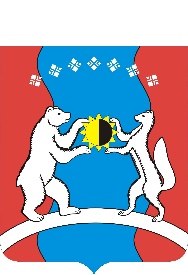      САХА РЕСПУБЛИКАТААЛДАН  ОРОЙУОНУН«ЛЕНИНСКЭЙ БОhУОЛЭК»МУНИЦИПАЛЬНАЙ  ТЭРИЛЛИИТИН      АДМИНИСТРАЦИЯТАп/п                         Документ                                                  Документ                                                  Документ                                                  Документ                         п/п                Вид                 Кол-волистовОригиналКопияНотариальнозаверенная копия      (должность уполномоченного
сотрудника, осуществляющего прием заявления)(подпись)(расшифровка подписи)